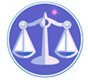 【更新】2018/7/13【編輯著作權者】黃婉玲（建議使用工具列--〉檢視--〉文件引導模式/功能窗格）（參考題庫~本文只收錄部份頁面,且部份無法超連結其他位置及檔案）《《警察學相關測驗題庫彙編》共20單元 & 930題【科目】包括。a。另有申論題。警察勤務相關測驗題庫。【其他科目】。S-link123總索引。01警察&海巡考試。02司法特考&專技考試。03公務人員考試☆★將測驗題答案刮弧【　】處塗上顏色,即可顯示答案。〈〈另有解答全部顯示檔〉〉103年(1-25)10301。a（1）103年公務人員特種考試警察人員三等考試。行政警察人員103年公務人員特種考試警察人員考試103年公務人員特種考試一般警察人員考試103年特種考試交通事業鐵路人員考試試題50150【等別】三等警察人員考試【類科】行政警察人員【科目】警察學與警察勤務【考試時間】2小時【註】本試題共分兩部分，第一部分甲、為申論題，第二部分乙、為單一選擇題。乙、測驗題部分：（50分）55011.警察意義的內涵，與下列何種因素息息相關？(1)政治人物(2)立國理念(3)政策(4)政治制度(5)媒體傳播(6)文化習俗‧答案顯示:【C】（A）(1)(3)(5)(6)（B）(1)(2)(4)(5)（C）(2)(3)(4)(6)（D）(3)(4)(5)(6)2.下列那兩個國家在第二次世界大戰後，警察權限受到限縮而有所謂「脫警察化」的情形？ (1)美國(2)英國(3)德國(4)日本‧答案顯示:【D】（A）(1)(2)（B）(1)(3)（C）(2)(4)（D）(3)(4)3.美國自 2001年 911恐怖份子攻擊紐約市的雙子星大樓之後，其國內之警政策略即演變成下列何者？答案顯示:【A】（A）情資導向的警政策略（B）資訊統計的管理策略（C）品質管理的警政策略（D）警政民營化的警政策略4.社區警政的理念，與建立警察組織之下列何項原則最為相通？答案顯示:【D】（A）單一性指揮（B）統一性的體系（C）全面性的分布（D）深入性的生根5.透過民選的議員或行政首長對警察機關的預算或人事作審查，來監督警察的施政是否偏離民意的作法，是屬於下列何種課責機制？答案顯示:【D】（A）官僚的課責機制（B）法律的課責機制（C）專業的課責機制（D）政治的課責機制6.當一個社會的警察使用強制的手段愈為頻繁，便愈接近反映下列何種功能？答案顯示:【C】（A）秩序維護（B）國家安全（C）執法（D）服務7.有關警察勤務組織的散在原理之敘述，下列何者正確？答案顯示:【C】（A）警察組織不是國家主權的象徵（B）警察組織不隨同國家主權而進退（C）警察組織及於國家領土的每一部分（D）警察組織的存在與民眾的需要無關8.警察勤務單位劃分巡邏區（線），應陳報所屬上級機關（分局或警察局）列管，並至少多久應定期檢討 1次？答案顯示:【A】（A）每 6個月（B）每年（C）每 2年（D）每 3年9.下列有關警察勤務執行程序之敘述，何者正確？答案顯示:【B】（A）逮捕現行犯時，先搜身後上手銬，查獲違禁或查禁物品應依刑法、刑事訴訟法及社會秩序維護法等相關規定處理（B）對於單純交通違規攔檢不停之車輛，除有乘載重要案犯或顯有犯罪嫌疑，或為贓車者外，不可尾追（C）緝獲嫌犯應回報勤務指揮中心請求支援，若無警力支援時，得以機車載送嫌犯返回勤務單位偵詢（D）執勤人員攔檢車輛時，為觀察駕駛人外貌辨明有無飲酒徵兆，得將頭探入車窗內，惟應注意自身安全10.下列有關刑案現場處理及道路交通事故處理之作業程序，何者正確？答案顯示:【D】（A）刑案現場處理之封鎖現場先於救護傷患（B）刑案現場處理之訪查證人先於封鎖現場（A）道路交通事故處理之現場蒐證先於臨場管制（D）道路交通事故處理之現場警戒先於救護傷患11.依警察勤務區家戶訪查作業規定，下列敘述何者正確？答案顯示:【B】（A）治安顧慮人口列管滿 3年，需檢視最近 5年是否曾犯其它刑案，若無則通報改列無記事人口；有則通報改列為記事二人口（B）記事一人口經以治安顧慮人口列管 3年期滿除名（由刑事單位認定），改列記事二人口訪查 2年，訪查期滿後改列無記事人口（C）記事二人口判決確定，執行徒刑完畢訪查 2年，期滿後改列無記事人口（D）記事二人口不起訴處分、無罪判決及不受理案件，訪查 1年期滿後改列無記事人12.依警察勤務區家戶訪查作業規定，巡邏簽章表之保存年限為：答案顯示:【A】（A）1年（B）2年（B）3年（D）5年13.下列何者非屬治安顧慮人口查訪之對象？答案顯示:【C】（A）曾犯刑法第221條之妨害性自主罪者（B）曾犯刑法第339條之詐欺罪者（C）曾犯刑法第231條之1圖利強制使人為性交猥褻罪者（D）曾犯組織犯罪防制條例之罪者14.民主社會中，警察組織必須以「倫理」為核心理念，推動「倫理的警政」(Ethical Policing)，才能贏得民眾的信任，所採取的具體作法，不包括下列那一項？答案顯示:【B】（A）訓練員警作出合乎倫理的裁量決定（B）制訂標準作業流程（C）改善警察績效文化（D）強化警政課責機制15.依警察勤務條例規定，下列敘述何者錯誤？答案顯示:【B】（A）警察分駐所、派出所為勤務執行機構，負責警勤區之規劃、勤務執行及督導（B）警察分局為勤務規劃監督及重點性勤務執行機構，負責規劃、指揮、管制、督導及考核轄區各勤務執行機構之勤務實施，並對重點性勤務得逕為執行（C）警察局於必要時，得設警衛派出所，在特定地區執行守護任務（D）偏遠警勤區不能與其他警勤區聯合實施共同勤務者，得設警察駐在所，由員警單獨執行勤務16.依警察法第5條、第6條之規定，保安警察派往地方執行職務時，其指揮監督體系，下列敘述何者錯誤？答案顯示:【C】（A）應受當地行政首長之指揮監督（B）如係執行特定警察任務，對當地警察機關居輔助地位（C）協助配駐地方警察執行行政業務時，不受當地警察機關首長之指導（D）與當地警察機關會商有關勤務之分配事宜17. 依警察職權行使法之規定，警察於必要時，得依法實施管束，下列敘述何者錯誤？答案顯示:【C】（A）警察對人實施管束，時間最長不得逾 24小時（B）被管束人抗拒警察依法實施之管束措施，於必要時，得對其使用警銬（C）管束，應於拘留所為之，並應立即通知其家屬（D）警察為管束時，得檢查受管束人之身體及所攜帶之物18日常生活理論（Routine activity theory），認為犯罪發生的三要件不包括下列那一項？答案顯示:【B】（A）有能力及動機的可能加害人（B）物理環境惡化（C）合適的標的物（D）監控的缺乏19.依警察法施行細則之規定，下列那些機關可以發布警察命令？(1)內政部(2)內政部警政署(3)新北市政府(4)各縣（市）警察局‧答案顯示:【B】（A）(1)(2)(3)(4)（B）(1)(3)（C）(1)(2)(4)（D）(2)(4)20學理上「廣義的警察」，舉凡以維持社會公共安寧秩序或公共利益為目的，並以命令強制為手段等特質之國家行政作用或國家行政主體屬之，下列何者非屬廣義警察範疇？答案顯示:【D】（A）具有實質警察作用之行政主體之總稱（B）治安行政之情報、海巡、移民機關（C）調查局人員、檢察事務官（D）保全公司專業保全員21.有關我國警察教育制度的特色，依據警察教育條例第6條與警察人員進修及深造教育實施辦法規定，關於警察教育制度的相關規定，下列敘述何者錯誤？答案顯示:【A】（A）警察大學設置之研究所，不屬於深造教育之一種（B）巡佐班、警佐班及專業班屬於進修教育（C）警正班、警監班及研究班屬於深造教育（D）警察教育分成養成教育、進修教育與深造教育三種22.警察人員具公務人員身分，在權益保障部分適用「公務人員保障法」，該法規定公務人員對於服務機關或人事主管機關所為之行政處分，認為違法或顯然不當，致損害其權利或利益者，其救濟程序下列敘述何者錯誤？答案顯示:【C】（A）得經由原處分機關向公務人員保障暨培訓委員會提起復審（B）公務人員保障暨培訓委員會復審決定，依法得聲明不服者，得提請行政訴訟（C）對於服務機關所為管理措施或有關工作條件之處置認為不當者，其救濟程序為復審、行政訴訟（D）經復審決定案件，有某些情形者，原處分機關或復審人得向公務人員保障暨培訓委員會申請再審議23.依現行警察職權及相關法律規定，警察分局分局長（警察機關主管長官）核准實施之警察職權項目，不包括下列何者？答案顯示:【B】（A）集會遊行申請許可之准駁（B）社會秩序維護法裁處拘留之案件（C）警察職權行使法關於公共場所、路段、管制站設置之指定（D）刑事案件之移送權24.司法院釋字第535號對警察勤務條例與警察實施臨檢、路檢的勤務執行方式，產生重大的改變，其主要的論據與解釋文的精神，下列敘述何者錯誤？答案顯示:【D】（A）警察勤務條例的本質，已非單純之組織法，兼有行為法之性質（B）警察勤務條例有關臨檢之規定，並無相關法律之授權，因此警察人員得不顧時間、地點及對象任意臨檢、取締或隨機檢查、盤查之作為係違憲（C）對人實施之臨檢須以有相當理由足認其行為已構成或即將發生危害者為限，且均應遵守比例原則，不得逾越必要程度（D）警察勤務條例對於實施臨檢之要件、程序及對違法臨檢行為之救濟，規範尚屬明確25.以分駐（派出）所而言，勤務的規劃與勤務表的編排，係攸關整體警察動能對應區域治安特性的實質策略成敗，其規劃係採例行式（routine）與預警式（proactive）勤務方式應用，以達成警察任務，試問若你擔任分駐（派出）所所長，下列何者非勤務規劃時所須考量的主要因素？答案顯示:【C】（A）治安要點、地區特性與警力多寡（B）交通狀況、事故地點分布與交通違規特性（C）地方民意代表與村里長反映之選民需求（D）專案勤務與上級交付執行特殊勤務。107年(2)。106年(2)。105年(2)。104年(1)。103年(1)。102年(1)。101年(1)*。100年(1)。99年(1)。98年(1)。97年(1)。96年(1)。95年(1)。94年(1)。93年(1)。92年(1)。91年(1)。107年(2)。106年(2)。105年(2)。104年(1)。103年(1)。102年(1)。101年(1)*。100年(1)。99年(1)。98年(1)。97年(1)。96年(1)。95年(1)。94年(1)。93年(1)。92年(1)。91年(1)。107年(2)。106年(2)。105年(2)。104年(1)。103年(1)。102年(1)。101年(1)*。100年(1)。99年(1)。98年(1)。97年(1)。96年(1)。95年(1)。94年(1)。93年(1)。92年(1)。91年(1)（1）公務人員特種考試警察人員三等考試*。行政警察人員等〈警察學與警察勤務〉。107年。106年。105年*。104年。103年。102年。101年。100年。99年*。98年。97年。96年。95年。94年。93年。92年。91年*（2）中央警察大學學士班二年制技術系入學考試*。行政警察學系。107年。106年。105年。104~90年(警察勤務)